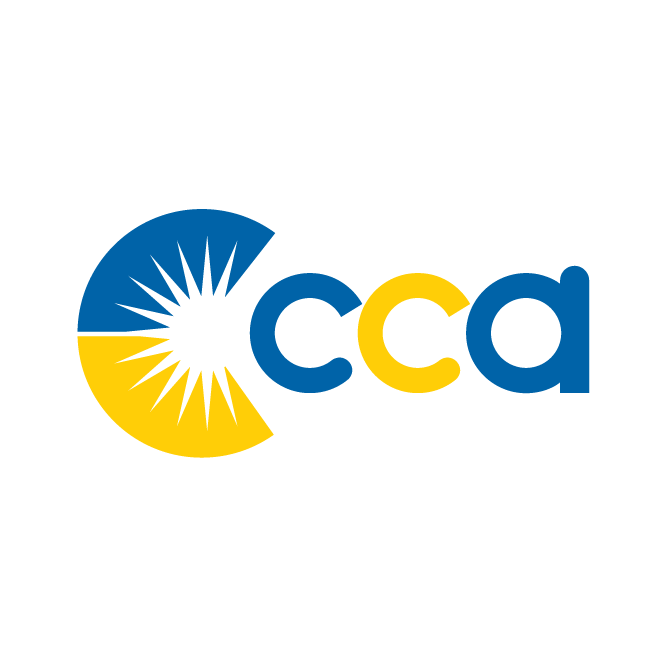 October 1st, 2016Commonwealth Charter AcademyAndreas, PennsylvaniaPocono Ponies at CCA, Live!A benefit show for Commonwealth Charter Academy!NAMHSA ApprovedOctober 1st, 2016www.ccaponies.weebly.comLocation: Commonwealth Charter Academy195 Cold Spring RoadAndreas, PA 18211Setup begins at 7:00am, judging is to begin promptly at 8:30am. Entry Fees:Open divisions: $40 for a full 2’x5’ table - NAN cards awarded for first and second place equids in all NAN-qualifying classes. Registration forms must be postmarked by September 10th , 2016. If you are sending in a form after this date please email me at geohorse@ptd to make sure there is space available. Registering after the due date will also incur an additional $10 late fee. We reserve the right to refuse entry once all tables have sold out. The website will also be updated as space becomes limited.Awards:Paper ribbons for 1st through 6th place in all divisionsTrophy models for champions and reservesJudging:	Horses that place first or second in all NAN qualifying classes will receive a NAN card. This card qualifies the horse to compete in the North American Nationals show for the following four years. Please respect judges’ opinions even if you disagree with them. All judges’ opinions are final. If you have a question about why your horse placed the way it did, you may ask the judge when they are not busy judging a class but while the class is still fresh in their mind. Arguing will not be tolerated. Judges reserve the right to split classes at their own discretion. Split classes will be announced. Show tables:	Tables are not covered, it is recommended you bring your own table cover if you desire. Selling at your table is permitted, but space is restricted to your own show table. If you have a sign for sale items, please tape it to the table, not the wall. If you tape the sign to your table you are expected to peel the tape off at the end of the show. If you have a seating request, there is a section on the registration form for you to notate that. We will try our best to accommodate you. Requests for specific tables or sections of the hall will not be accepted. All entries include a full 2’x5’ table.Entry Limits:	Open divisions: 2 horses per halter class	2 horses per performance classIf you wish to enter more horses than the limit, you may place a $1 donation to CCA next to each additional horse over the limit.Performance:	Due to limited table space, please keep your performance display to a maximum of 18”X 30” per entry (except harness). Please keep excessive props at a minimum. Dolls are not required for any class, but if they are used they must be correctly positioned and wearing appropriate attire. Horses being shown in a performance class are required to wear tack appropriate for the class. Only one horse may be toe tagged per entry. Any other horses will be considered props. The horse with the toe tag will be the one that is judged and receive a NAN card if placed first or second in the class. Each horse may show in either performance or in halter. Both divisions will be running at the same time, and a class will not be held up for one horse to be tacked/untacked.Halter:	Halter classes will be judged on conformation, color, breed characteristics, paint job, prepping, and condition. No felt squares are permitted to be placed on the ring under the horse unless the horse is being shown lying down. Be aware that lying the horse down automatically gives the judge permission to pick up your horse to see the other side. If you are showing your horse this way, please do not attach the toe tag and simply lay it down next to the horse with the correct side facing up. This way the judge won’t see the owner’s name. If you do not want the judge to handle your model, please place a note by the horse and stand relatively close to the ring so you can turn the horse over when the judge asks. If your horse is “tippy” or falls over easily, it is best to lay it down so it won’t fall over and get damaged. Horses in the halter classes are not required to wear a halter, and it is greatly discouraged. However, molded-on tack is acceptable. If your horse is wearing a not molded-on halter, it must properly fit and be correct for the breed. Please refrain from leaving any other tack on a halter horse. One class per division per horse. This means you can’t show your horse in both British Pony and American Pony. However, you may show it in British Pony and the performance classes with appropriate tack.Toe Tags:	Each model is required to have a toe tag. The breed and gender is to be written on one side, with the shower’s name (or initials) and the horse’s name on the other side. When the horse is placed on the ring, the breed/gender side is to be facing upward. Double check your tag is facing the correct way! If your tag is facing the name side up, your horse risks disqualification. These tags can be purchased in any office store, such as Staples, or any store that sells office supplies. They are often sold as “strung marking tags.” If your horse is a cross breed, please note which two breeds are crossed, not just “Arabian cross,” but “Arabian/Paint Cross” for example. For grades please write what type of grade, such as “draft type grade,” or “light type grade.” Toe tags will not be supplied to you, please make sure all of your toe tags are filled out before the show. White tags are strongly suggested, but if you cannot find white tags colored tags are acceptable. 	Example:Definitions:           Original Finish (OF): No changes made to the model, it is exactly the way it was when it was inside the box. This includes all of the brands you know, such as Breyer, Peter Stone, Hartland, and even brands like CollectA, Schleich, and Safari Ltd.            Custom (CM): The model has been altered in some way, such as repainted, rehaired, repositioned, resculpted, etched, et cetera.           Artist Resin (AR): Original sculptures that are cast in resin and painted by an artist. Resin models that were painted in a factory (such as Breyer Breed of the World resins) are not ARs and show in the OF division.          Mini: All horses smaller than Classic scale, such as Stablemates, Chips, Pebbles, Paddock Pals, and micro minis.Documentation:	Documentation is not required in any class, but it is encouraged, especially for rare/unusual breeds or unusual colors within a breed. Please limit your documentation to one sheet of 8½” x 11” paper or smaller, index card size (3” x 5”) is recommended. Rings:	Open Performance, OF Breyer Halter, OF Stone Halter, will all be running at the same time when the show starts. The next divisions will pick up when these divisions are finished. Please stay alert and pay attention to which classes are being called. This keeps the show running smoothly. Example:	Ring 1 – Open Performance, Class 1: Harness/Driving	Ring 2 – Open OF Breyer/Other Halter - Open OF Sport, Class 21: Thoroughbred/Standardbred	Ring 3 – Open OF Stone Halter, Class 57: Thoroughbred	Ring 4 – Open AR/CM Halter, Class 77: Thoroughbred/Standardbred Callbacks:	At the judges’ discretion, they will call back either first place horses only or both first and second place horses at the end of each division. The judge will then decide the champion and reserve champion of the division from these horses. At the end of all of the divisions in each parent division, all of the champions will be called back and the overall champion will be decided for the parent division. Divisions with an overall champion are notated in the class list. NAN cards do not need to be brought back up with the horse, only the ribbons won. Unloading/Loading:	The parking lot is only a few feet away from the door. You may pull up to the door to unload but please move your vehicle to a parking space once you are finished to make room for other entrants. There is plenty of parking available in the parking lot. General Rules and Guidelines:             Please do not place books on the rings for your documentation. If you need to document something you must use a piece of paper or an index card. If you are not sure what class a model should be shown in, please ask the showholder or the judge well before the class starts.             We ask that you refrain from running in the show hall. Do not touch any models without asking the owner. No alcohol, foul language, pets, or radios permitted in the hall. Please refrain from lingering near the show rings while judging is in progress, and please try your best not to talk when the judge is judging a class.             All of your belongings must be stored on or under your table, not in the walkway. There will be no refunds for any reason. This is a benefit show and all proceeds will be donated to Commonwealth Charter Academy. Pocono Ponies Live at CCARegistration FormPlease print legibly or typeShower’s Name: _________________________________________________________Address: ________________________________________________________________Phone Number: __________________________________________________________Email Address: __________________________________________________________All entries include a full 2’x5’ table. Open Divisions ($40) 		_____Late fee ($10)			_____Total				_____I would like to be seated next to/near (if possible): _________________________________________________Please circle the division(s) you will be mainly showing in (Open division only). This is used for seating purposes only.Performance			OF Breyer Halter		OF Stone Halter					CM/AR Halter	Please mail your registration form to:					LeeAnn Bachman 							441 Frable DriveKunkletown, Pennsylvania 18058Please make checks payable to:LeeAnn Bachman See you on show day!